ANEXO IVBAREMA PARA AVALIAÇÃO DO CURRICULUM VITAE TOTAL DE PONTOS, CONFORME QUADRO: __________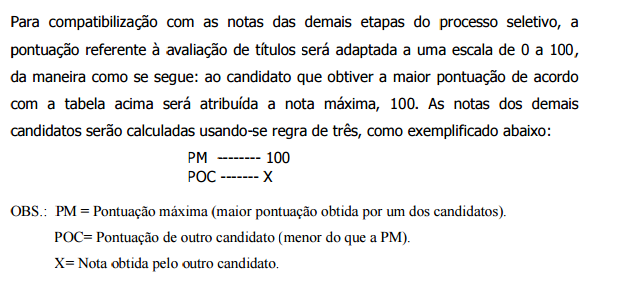 CÁLCULO DA NOTA DO CURRÍCULO   -       ---------   100           -----------    x     (nota obtida conforme quadro)X = ______________ (NOTA APÓS O CÁLCULO)Nome:Nome:Nome:Nome:ATIVIDADEATIVIDADEPontosReferênciaPontuação ObtidaPontuação ObtidaIniciação Científica.Iniciação Científica.1,5AnualEspecialização na Área em que está pleiteando vaga (máximo 1 especialização).Especialização na Área em que está pleiteando vaga (máximo 1 especialização).0,25CursoResumos apresentados em Congressos NacionaisResumos apresentados em Congressos Nacionais0,25TrabalhoResumos apresentados em Congressos Internacionais Resumos apresentados em Congressos Internacionais 0,5TrabalhoApresentação oral em Congresso Nacional Apresentação oral em Congresso Nacional 0,5ApresentaçãoApresentação oral em Congresso Internacional Apresentação oral em Congresso Internacional 1ApresentaçãoPrimeiro autor de artigo científico publicado ou aceito em revista QUALIS APrimeiro autor de artigo científico publicado ou aceito em revista QUALIS A2,5ArtigoPrimeiro autor de artigo científico publicado ou aceito em revista QUALIS B1 / B2Primeiro autor de artigo científico publicado ou aceito em revista QUALIS B1 / B21,5ArtigoPrimeiro autor de artigo científico publicado ou aceito em revista QUALIS B3 / B4 / B5Primeiro autor de artigo científico publicado ou aceito em revista QUALIS B3 / B4 / B51,25ArtigoPrimeiro autor de artigo científico publicado ou aceito em revista QUALIS CPrimeiro autor de artigo científico publicado ou aceito em revista QUALIS C0,75ArtigoCoautor de artigo científico publicado ou aceito em revista QUALIS ACoautor de artigo científico publicado ou aceito em revista QUALIS A2,25ArtigoCoautor de artigo científico publicado ou aceito em revista QUALIS B1 / B2Coautor de artigo científico publicado ou aceito em revista QUALIS B1 / B21,25ArtigoCoautor de artigo científico publicado ou aceito em revista QUALIS B3 / B4 / B5Coautor de artigo científico publicado ou aceito em revista QUALIS B3 / B4 / B51,0ArtigoCoautor de artigo científico publicado ou aceito em revista QUALIS CCoautor de artigo científico publicado ou aceito em revista QUALIS C0,5ArtigoCapítulo de livro com corpo editorial.Capítulo de livro com corpo editorial.0,5CapítuloExperiência didática (docência) na área ou afim (máximo de 4 semestres).Experiência didática (docência) na área ou afim (máximo de 4 semestres).0,5SemestreParticipação em Comissão de Organização de Eventos Científicos (máximo de 4 eventos).Participação em Comissão de Organização de Eventos Científicos (máximo de 4 eventos).0,25EventoExperiência profissional na área ou afim (máximo de 2 semestres)Experiência profissional na área ou afim (máximo de 2 semestres)0,25SemestreParticipação em projeto de pesquisa, comprovada com a indicação do nome no Currículo Lattes do coordenador do projeto.Participação em projeto de pesquisa, comprovada com a indicação do nome no Currículo Lattes do coordenador do projeto.0,25Projeto